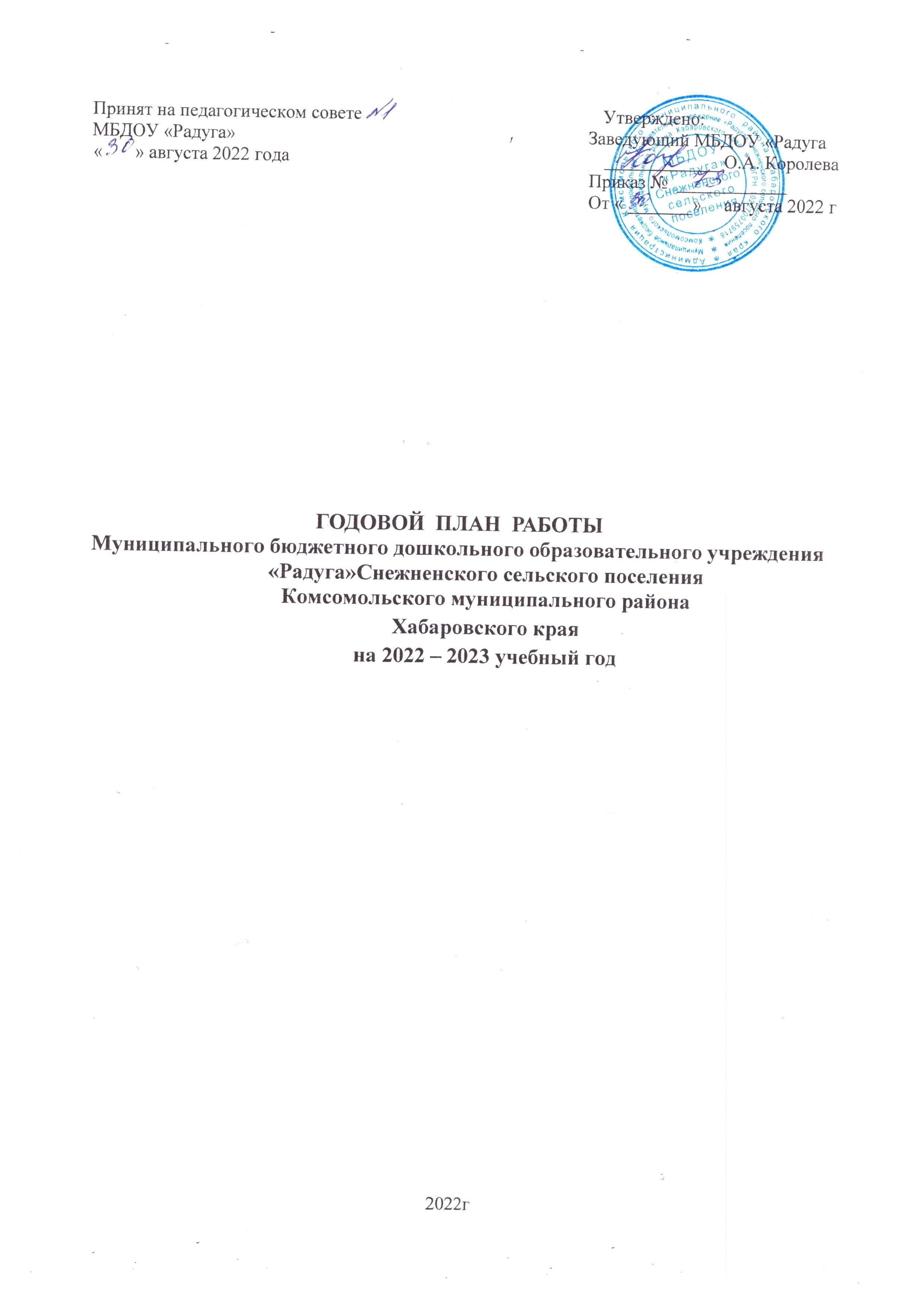 Годовые задачи на 2022-2023 учебный годЦель: : Развитие профессионального мастерства и профессиональнойкомпетенции педагогов как фактор достижения стабильно положительныхрезультатов образовательного процесса.Годовые задачи: Повышать профессиональную компетентность педагогов в области создания индивидуализированной предметно-пространственной среды в ДОУ, в рамках МКДО с целью формирования  у дошкольников эмоционально-ценностного отношения к окружающему мируСовершенствовать единое педагогическое пространство семьи и ДОУ с целью формирования культуры здорового образа жизни через развитие двигательных навыков и умений детей,  организацию подвижных,  спортивных,  русских народных и театрализованных игр    3.Создание условий для полноценного развития личности ребёнка через духовно-нравственное и патриотическое воспитание посредством использования  эффективных методик,   детской литературы и театрализованной  деятельности.       Обеспечение здоровья и здорового образа жизни дошкольников.План-график физкультурно-оздоровительных мероприятий.                                                                                                       УТВЕРЖДЕНОЗаведующий МБДОУ «Радуга» Снежненского сельского поселения	                 __________ О.А. КоролеваП Л А Нработы психолого-педагогического консилиумана 2022-2023 образовательный годПЛАНработы с неблагополучными семьями или с «группой риска», «социально опасного положения» семей воспитанниковЗаведующий 								О.А. КоролеваНаучно-методическое и кадровое обеспечение учебно-воспитательного процесса.                                                  Сведения о кадрах.Персональный состав педагогических работников МБДОУ «Радуга» в 2022гСписок педагогов на аттестацию в 2022-2023г МБДОУ «Радуга» Снежненского сельского поселенияСамообразование педагогов План работы ДОУ на 2022-2023 учебный год.КОНКУРСЫ, ВЫСТАВКИ, СМОТРЫ (среди детей и педагогов)План работы по преемственностиМБДОУ «Детский сад «Радуга» и МБОУ «СОШ»на 2022 – 2023учебный годЦели работы1. Реализовывать единую линию развития ребенка на этапах дошкольного и начального школьного детства, придав педагогическому процессу целостный последовательный и перспективный характер.2. Формировать преемственные связи, соединяющие воспитание и обучение детей ДОУ и начальной школы в целостный педагогический процесс, строить их на единой организационной и методической основе.План работы по преемственностиМБДОУ  «Радуга» и МБУ ДО «ДООСЦ»на 2022 – 2023 учебный год     Утверждено                                                                 Утверждено                     директор  МБУ «ДООСЦ»                                 заведующий МБДОУ «Радуга»                     _________ Крячко И.В.                                              ________О.А. Королева                                                                      План работы по ДОП   «Спортивная гимнастика»Цель: Создание оптимальных условий для всестороннего, полноценного развития двигательных способностей и укрепления здоровья детей.Задачи:Обучать основам техники акробатических упражнений и упражнений на снарядах;Формировать необходимые умения и навыки для дальнейшего совершенствования в спортивной гимнастике;Развивать физические качества: скоростные, силовые, гибкость, выносливость, координацию движений, и творческие способности.Совершенствовать двигательную активность детей и формировать правильную осанку.Воспитывать здоровых, волевых и дисциплинированных детей, стремящихся к занятиям физической культурой;Пропагандировать физическую культуру и спорПрограмма по дополнительной развивающей услуге «Спортивная гимнастика» рассчитана на детей от 4 до 7 лет. Основной формой работы по программе являются групповые учебно-тренировочные занятия. Занятия проводятся два раза в неделю, продолжительностью 20-30 минут. Материал используется один на все возрастные группы, учитывается количество подходов и сложность выполнения. Календарно-тематическое планирование для детей 4-7 летПлан производственных совещаний при заведующей.Контроль.Тематический контроль. Различные виды контроля.Раздел 9.   Административно-хозяйственная работаПРИЛОЖЕНИЕПриложение1.                                        Утверждено                                                                               Заведующий МБДОУ «Радуга»Снежненского сельского поселения                                                ______________ О.А. Королева План мероприятий по пожарной безопасности  на 2022-2023  учебный годПриложение 2.УтвержденоЗаведующий МБДОУ «Радуга»Снежненского сельского поселения________________О.А. Королева .           План мероприятий, направленных на обеспечение безопасности жизнедеятельности на 2022-2023  учебный годПриложение 3Приоритетные направления в деятельности учреждения: Приоритетными направлением работы нашего дошкольного учреждения является   изучение стартовых возможности детей в освоении образовательной программы в 2022-2023 учебном году, создание индивидуализированной предметно пространственной среды  для целенаправленного и планомерного умственного и физического развития детей с учетом их возрастных и индивидуальных особенностей.  Партнерское взаимодействие с родителями (законными представителями) воспитанников с целью построения единого образовательного пространства.Реализация новых требований к качеству дошкольного образования предполагает пристальное внимание к физическому воспитанию, как основы решения образовательных и воспитательных задач , результативность которого достигается благодаря использованию всей системы средств - это оздоровительные силы природы, гигиенические факторы, физические упражнения, привлечение родителей к сохранению и укреплению здоровья детей. Широкое использование  игр и занятий на свежем воздухе, различные закаливающие процедуры. Приложение 4.Описание вариативных форм, способов, методов и средств реализации Программы.МБДОУ «Радуга» с ноября 2020г является ресурсным центром инклюзивного образования  целью    которого является построение инновационной сети методической поддержки педагогов ОО района, реализующих программу дошкольного образования обеспечивающей их профессиональное совершенствование; апробация новых образовательных механизмов повышение качества процесса и результата дошкольного образования.Основные задачи:-оказание методической помощи по вопросам реализации адаптированных образовательных программ для детей с ограниченными возможностями здоровья.- проведение информационно- просветительной работы по вопросам обучения и воспитания детей с ограниченными возможностями здоровья, детей инвалидов.Исходя из целей и задач данного направления в ДОУ были   намечены пути реализации программы дошкольного образования, повышающие качество процесса и результата дошкольного образования. Кружок технического конструирования: «Мастерилка»Цель: Развитие интереса дошкольников к техническому конструированию и начальному техническому моделированию.Задачи:формирование знания и умения работы с разными материалами и инструментами при изготовлении, как простейших технических изделий, так и конструировании объемных макетов транспортных средств, мебели или зданий;развитие конструктивного, образного и логического мышления;воспитание у детей интереса к техническим видам творчества; воспитание аккуратности в работе; воспитывать ответственность, коммуникативные способности.Программа кружка  нацелена на создание условий для самовыражения личности ребенка. Каждый ребенок любит играть, но готовые игрушки не позволяют ребенку творить, в отличие от конструирования. Во время работы с конструктором ребенок познает мир, проявляет фантазию и воображение, проявляются такие качества как самостоятельность, активность, сноровку, повышает самооценку. В ходе конструктивно-технической деятельности ребенок становиться архитектором и строителем, воплощает в жизнь свои задуманные идеи. Техническое конструирование способствует профессиональной ориентации ребенка, у него развивается интерес к технике, моделированию, проявляются изобретательские способности развивается мелкая моторика рук.Кружок по основам финансовой грамотности: «Экономь-ка»Цель: Совершенствование условий для формирования у детей дошкольного возраста основ финансовой грамотности.Задачи:способствовать формированию первоначальных представлений о потребностях;способствовать формированию первоначальных представлений о труде, купле-продаже, о деньгахВоспитывать бережное отношение к ценностям, созданным человеком и окружающему мира.Выбор темы кружка объясняется необходимостью повышения качества образовательного процесса в дошкольном учреждении. Формирование финансовой грамотности у дошкольников способствует развитию мышления, фантазии, кругозора ребенка, развитию речи. Дети приобретают навыки разумного ведения домашнего хозяйства, экономии средств.Дети должны знать, что деньги-это ценность, богатство, но им необходимо усвоить, откуда они берутся. Обучая детей финансовой грамотности, мы помогаем им прояснить для себя связи между работой, заработком, затратами и сбережениями; они раньше поймут цену деньгам и научаться правильно финансовые решения.Кружок «Маленькие исследователи».Цель:- Формирование элементарных экологических знаний, здорового образа жизни, мышления и поведения.Задачи:- охранять и укреплять здоровье детей - учить их правильно взаимодействовать с природой-  учить согласовывать свое поведение с факторами природной среды- формировать элементарные экологические знания и представления, а так же начало экологического мировоззрения- уточнять, систематизировать  и углублять знания о живой и неживой природе- формировать бережное и ответственное отношение к миру природы- формировать эмоционально-доброжелательное отношение к живому в процессе общения     Обострение экологической проблемы в стране диктует необходимость просветительской работы по формированию экологического сознания, культуры. Эта работа начинается в детском саду.            Дошкольное детство – начальный этап формирования личности человека, его ориентации в окружающем мире. В этот период закладывается отношение к природе. Основным содержанием экологического воспитания является формирование у ребенка осознанно правильного отношения к природным явлениям и объектам, которые отражают его, и с которыми он знакомится в дошкольном детстве.           В возрасте 3-4 лет ребенок начинает активно общаться, познавать мир природы, явлений, отношений. В этом возрасте ребенок проявляет особенно активный интерес к природе живой и неживой: животным, растениям, сезонным изменениям. Это дает возможность сформировать любознательность, умение восхищаться и радоваться любому интересному явлению.  Организация различных видов деятельности предусматривает возможность для каждого ребенка заняться любимым делом, быть первооткрывателем, исследователем того мира, который его окружает. Консультативный пункт «Здоровячок»(для детей и родителей с кратковременным пребыванием в детском саду)Создан для родителей, нуждающимся в психолого-педагогической и медико-социальной помощи. Дети, которых  посещают детский сад в режиме кратковременного пребывания. Цель: обеспечение единства и преемственности семейного и общественного воспитания; оказание психолого-педагогической помощи родителям (законным представителям). Поддержка всестороннего развития личности детей, не посещающих ДОУ. Задачи:Оказание всесторонней помощи родителям и детям 5-6 лет, не посещающих ДОУ, по обеспечению равных стартовых возможностей при поступлении в школу;Оказание содействия социализации детей дошкольного возраста не посещающих ДОУ.Обеспечение взаимодействия между ДОУ и другими организациями социальной и медицинской поддержки детей и родителей (законных представителей);Проведение комплексной профилактики различных отклонений в физическом, психическом и социальном развитии детей дошкольного возраста, не посещающих ДОУ;Оказание консультативной помощи родителям (законным представителям) по различным вопросам воспитания и обучения развития ребёнка дошкольного возраста.Этапы деятельности службы консультативной  помощи семьямОсновные формы и  виды работы с семьей                                                                                                                Приложение 5.Инновационные направления в МБДОУ «Радуга»на 2022-2023 год.Условия современности таковы, что традиционное обучение в ДОУ не может полностью соответствовать настоящим требованиям ФГОС. Использование инноваций в работе с детьми открывает воспитателю новые возможности преподнесения материала.Целью инновационной деятельности в дошкольном учреждении является повышение эффективности процесса обучения и получение более качественных результатов.Важным отличием инновационной деятельности от традиционной является то, что воспитатель выполняет роль не наставника, а соучастника процесса и придерживается положения «не рядом, не над, а вместе». Тем самым ребёнок чувствует больше свободы, что побуждает к большей творческой активности. А также знание даётся воспитаннику не в готовом виде, как раньше, а добывается ребёнком самим в ходе своей исследовательской деятельности.Создание инклюзивного образовательного пространства для детей с ОНР.        Цель инновации: Разработка  модели инклюзивного образовательного пространства для полноценного развития детей с ОНР в условиях сотрудничества МБДОУ и семьи.Задачи:1.Продолжение работы над совершенствованием инклюзивного образовательного пространства                                     МБДОУ  «Радуга»Выявление и организация индивидуального сопровождения детей с ОНР, способствующее полноценному развитию ребенка. Создание условий для формирования грамотного, осознанного отношения родителей к проблеме собственного ребёнка и окружающих его детей.Создать на базе ДОУ консультативный и обучающий центр для работы с родителями, имеющими детей с ОНР, не посещающих дошкольное учреждение.Совершенствовать систему повышения квалификации сотрудников ДОУ по направлению.2.Технология проблемного обученияТехнология проблемного обучения строится на постановке определённой проблемы и предполагает её решение самостоятельно ребятами.  Основная задача детского сада – наполнить повседневную жизнь ребенка в группе интересными делами, идеями, проблемами, включить каждого малыша в содержательную деятельность, побудить у ребенка интерес к проблемным ситуациям и желание творчески решить их Проблемное обучение активизирует мысль детей, придает ей критичность, приучает к самостоятельности в процессе познания.Каждое новое знание приоткрывает ребенку малоизвестные стороны познаваемого объекта, возбуждает к вопросу, догадкам, развивает ощущения, восприятие, память, воображение, мышление, а также развитие речи.3.Формирование основ безопасной жизнедеятельности.Следующее направление инновационной направлением  является воспитание основ безопасной жизнедеятельности. Современная жизнь доказала необходимость этого, потребовала обучения сотрудников ДОУ, родителей и детей безопасному образу жизни в сложных условиях социального, техногенного, природного и экологического неблагополучия. Данная ситуация поставила коллектив нашего учреждения перед необходимостью систематической работы по трем направлениям: предвидеть, научить, уберечь. Необходимо было построить свою работу по разделам:– охрана жизни и здоровья детей;– противопожарная безопасность;– предупреждение дорожно-транспортного травматизма;– обеспечение безопасности и усиление бдительности при угрозе террористических актов.В реализацию этого направления включены все участники воспитательного процесса: дети, педагоги, родители. Работа с детьми включает в себя формирование представлений об опасных и вредных факторах, ЧС и воспитание навыков адекватного поведения в различных неординарных ситуациях. Работа с сотрудниками строиться на изучении нормативно-правовых документов, локальных актах, инструкций по технике безопасности, должностных инструкций и обеспечении контроля за исполнением данных инструкций. Особенность  этого направления  еще и в том, что воспитание детей осуществляется не только на специально организованных занятиях, но и в ходе режимных моментов, прогулок и экскурсий.4.Применение лэпбукаЛэпбук, или интерактивная папка, — это самодельная книжка-раскладушка, в которой могут присутствовать всевозможные элементы: кармашки, дверки, конверты и т. д. Лэпбук является результатом совместной деятельности педагога и детей. В нём собирается материал по конкретной теме. Этот метод предоставляет ребёнку возможность самому проводить ознакомление с наглядным материалом — он решает, как взаимодействовать с лэпбуком, складывает и открывает определённые детали по своему желанию.Лэпбук поможет закрепить пройденный материал, а также периодически напоминать о нём в дальнейшем. Такая интерактивная папка часто используется на завершающем этапе проектной деятельности. Лэпбук хорошо подходит для применения в разновозрастных группах. Например, информацию можно распределить подобным образом: для младших дошкольников выделить конверты с картинками животных внутри, а старшим детям оставить материал, где нужно применять навыки чтения, счёта и т.дПриложение 6.Утверждено                                                          УтвержденоЗаведующий МБДОУ                                     Заведующий МБУК  Библиотека«Радуга»	                                         с/п Снежный_________Королева О.А.                                    ______________Мурашкина В.В.План работыМБУК   ИМЦК  и  БО сельская библиотека Снежненского сельского поселения   в МБДОУ  «Радуга»на 2022 – 2023 учебный годЦели:- Приобщение   дошкольников к чтению, развитие интереса и любви к книге;- Интеллектуальное, эстетическое, эмоциональное   развитие ребенка через приобщение к активному чтению.Задачи:- учить детей образно мыслить;- расширять представление об окружающем мире;- приобщать к прекрасному;- способствовать формированию   нравственных   качеств   и духовного развития через   общение с книгой.№МероприятияСрокиОтветственный1Лечебно-профилактическая работа:1. Контроль за выполнением возрастных режимов в группах.2. Оформление документации вновь поступивших детей.3. Проведение антропометрических измерений во всех возрастных группах.4. Обследование детей на гельминтозы.6. Диспансеризация детей.8. Углубленный осмотр детей.9. Санитарные осмотры персонала.постояннопо мере поступления2 раза в год1 раз в год2 раза в год 1 раз в годежедневномедсестра2Медицинский контроль за физвоспитанием:1. Осуществление медико-педагогического контроля за организацией двигательного режима (непосредственно образовательной деятельность по физической культуре, физическое развитие детей)2. Контроль за санитарно-гигиеническим состоянием мест проведения непосредственно образовательной деятельности, физкультурного оборудования, спортивной одежды и обуви.1 раз в неделюпостоянноМедсестра,Заведующий ДОУ,воспитатели всех групп3Организация питания:1. Ежедневный контроль за приготовление пищи, бракераж готовой пищи и сырых продуктов.2. Составление меню дневного рациона с использование картотеки блюд.3. Ведение накопительной ведомости.4. Контроль за хранением продуктов.постоянноежедневноежедневноежедневно Заведующий ДОУ4Санитарно-просветительская работа:1. Беседы с родителями на родительских собраниях.2. Беседы с обслуживающим персоналом о санитарно-гигиенических требованиях к дошкольным учреждениям:«Воздушный режим», «Профилактика инфекционных заболеваний», «Пищевые отравления», «Предупреждение травматизма у детей», «Личная гигиена сотрудников МБДОУ-Радуга», «Правила мытья и хранения кухонной посуды и инвентаря».2,3,4 квартВ течение года Заведующий ДОУ,Медсестра5Наглядная агитация:Выпуск санитарных бюллетеней:«Профилактика ОРЗ»«Вирусный гепатит»«Профилактика гельминтозов»В течение годамедсестраМероприятиеЧастота проведенияОтветственныеОтветственныеОптимизация двигательной активностиОптимизация двигательной активностиОптимизация двигательной активностиОптимизация двигательной активностиПодвижные и малоподвижные игры во времяутреннего приема детейФизкультминуткиМузыкально – ритмические движенияПодвижные игры: сюжетные, бессюжетные; игры – забавы, аттракционы, эстафеты, соревнованияНОД по физическому развитию (2 р. в зале., 1 р. на улице)Инд. работа по закреплениюосновных видов движенийФизкультурный досугСпортивный праздникСамостоятельная двигательная деятельностьЕжедневно 7 – 10 минутВоспитателиВоспитателиПодвижные и малоподвижные игры во времяутреннего приема детейФизкультминуткиМузыкально – ритмические движенияПодвижные игры: сюжетные, бессюжетные; игры – забавы, аттракционы, эстафеты, соревнованияНОД по физическому развитию (2 р. в зале., 1 р. на улице)Инд. работа по закреплениюосновных видов движенийФизкультурный досугСпортивный праздникСамостоятельная двигательная деятельностьПри проведении НОД  2 – 3мин.НОД по физическому развитию  2 – 3 мин.НОД по физическому развитию, музыкальной деятельности 12 – 15 мин3 раза в неделю по 25 минЕжедневно в свободной деятельности детей и на прогулках1 раз в мес. 25 - 35 мин.2 раза в год 30 – 40 минЕжедневно; характер и продолжительность зависит от индивидуальных данных и потребностей детей; проводится под наблюдением взрослогоВоспитателиВоспитателиВоспитателиВоспитателиВоспитателиВоспитателиВоспитателиВоспитателиВоспитателиВоспитателиВоспитателиВоспитателиВоспитателиВоспитателиВоспитателиВоспитателиОрганизация питанияОрганизация питанияОрганизация питанияОрганизация питанияСбалансированное питание в соответствии с действующими натуральными нормамиИндивидуальное питание в соответствии с аллергической патологийПриобщение к ЗОЖ  в регламентированной и нерегламентированной деятельностиЕжедневноПо назначениюЕжедневноВоспитатели, медсестраВоспитателиВоспитатели, медсестраВоспитателиЗакаливающие процедурыЗакаливающие процедурыЗакаливающие процедурыЗакаливающие процедурыОблегченная форма одежды в группеСоблюдение режима проветриванияСоблюдение питьевого режимаСоблюдение температурного режимаПрогулки на свежем воздухеБосохождение до и после снаПолоскание  ртаХождение по массажным дорожкамДыхательные упражненияСамомассажПостоянноСогласно графикаПостоянноПостоянноПо мере возможности (в соответствии с температурным режимом окружающей среды)ЕжедневноЕжедневно после приема пищиЕжедневно после снаЕжедневно 0,5 – 1 мин.ЕжедневноЕжедневноВоспитателиВоспитателиВоспитателиВоспитателиВоспитателиВоспитателиВоспитателиВоспитателиВоспитателиВоспитателиВоспитатели,медсестраВоспитателиВоспитателиВоспитателиВоспитателиВоспитателиВоспитателиВоспитателиВоспитателиВоспитателиВоспитателиВоспитатели,медсестраКоррекция психоэмоционального состоянияКоррекция психоэмоционального состоянияКоррекция психоэмоционального состоянияКоррекция психоэмоционального состоянияАртикуляционная и пальчиковая гимнастикаРелаксацияПсихогимнастикаНепосредственно образовательная деятельность и игры на развитие эмоционально – волевой сферы ребенкаЕжедневно 6 – 8 мин.После всех НОД (3 – 5 мин.)2 – 3 раза в неделю 6 – 8 мин1 раз в неделюВоспитателиВоспитателиВоспитателиВоспитателиВоспитателиВоспитателиВоспитателиВоспитателиЛечебно-профилактические мероприятияЛечебно-профилактические мероприятияЛечебно-профилактические мероприятияЛечебно-профилактические мероприятияПрофилактические прививкиФитонциды (лук, чеснок), оксолиновая мазьСбалансированное 3 – х разовое питаниеС – витаминизация 3 – го блюдаИндивидуальноЯнварь, февральПостоянноЕжедневноИндивидуальноЯнварь, февральПостоянноЕжедневноМедсестра№Содержание работыДатаОтветственныйЗаседание № 1.Тема: «Организационное заседание»сентябрь1.Информация о составе консилиумасентябрьПредседатель ППк2.Уточнение нормативно-правовой документации, регламентирующей деятельность ППксентябрьПредседатель ППк3.Организация и проведение комплексного обследования детей специалистами ППксентябрьВоспитателиСпециалисты4.Составление индивидуальных заключений педагогами и специалистамиоктябрьВоспитателиСпециалисты5.Утверждение контингента детей для работы на ППксентябрь-октябрьЧлены  ППк6.Заключение договоров с родителями о сопровождении детей специалистами ППксентябрь-октябрьПредседатель ППкЗаседание № 2.Тема: «Анализ результатов обследования детей специалистами»ноябрь1.Коллегиальное обсуждение результатов комплексного обследования детейноябрьВоспитателиСпециалисты2.Результаты первичного педагогического мониторинга выпускников ДОУ к условиям школьного обученияноябрьСпециалистыПредседатель ППк3.Консультации для родителей о характере комплексной коррекционной помощи детямв течение годаЧлены ППк4.Составление рекомендаций для родителей по программе специалистами ППкв течение годаЧлены ППкЗаседание № 3.Тема: «Оценка эффективности коррекционно-развивающих программ»февраль1.Анализ динамики коррекционно-развивающей работы с детьми, получающими ППк-сопровождениеянварь-февральЧлены ППк2.Обсуждение результатов работы ППк за 1-е полугодиеянварьЧлены ППк3.Консультативная работа всех специалистов с родителями по результатам промежуточной диагностикифевральЧлены ППк4.Консультирование медицинской сестры и инструктора по физкультуре родителей детей с ослабленным здоровьемв течение годаМедсестраИнструктор физкультурыЗаседание № 4.Тема: «Итоги работы ППк за 2022-2023 гг.май1.Результаты реализации индивидуальных образовательных маршрутов, их эффективностьиюньПредседатель ППк2.Представление детей на Территориальную ПМПКпо графику ТПМПКПредседатель ППк3.Анализ деятельности ППк за 2022-2023 гг.конец маяПредседатель ППк№ п/пМероприятиеДата проведенияОтветственный1Определение социального статуса семей, посещающих ДОУв течении годаКомиссия по работе с неблагополучными семьями;педагог-психолог; воспитатели2Создание банка данных о неблагополучных семьях1 раз в кварталПедагог-психолог3Ведение картотеки неблагополучных семейв течение годаПедагог-психолог4Консультации для родителей; решение проблемных ситуаций; психологические тренингив течение годаЗаведующий, воспитатели, специалисты ДОУ5Разработка памяток для родителейв течение годаВоспитатели, специалисты ДОУ7Рейды в неблагополучные семьи1 раз в кварталКомиссия по работе с неблагополучными семьями;  воспитатели8Сотрудничество с органами опеки, ОВДв течение годаЗаведующий; комиссия по работе с неблагополучными семьями, специалисты ДОУ9Ежедневный осмотр и беседа с детьми из неблагополучных семейежедневноВоспитатели11Организация совместной деятельности с родителями воспитанников (спортивные праздники, игры, и др.)в течение годаВоспитатели,  специалисты ДОУ12Оформление папок-передвижек для родителейв течение годаВоспитатели, специалисты ДОУ13Анализ работы за годдекабрьКомиссия по работе с неблагополучными семьями;специалисты ДОУ№ФИОдолжностькатегориягруппауровеньобразованияПовышение квалификацииОбщий стажСтаж работы по спец-ности1Королева Ольга АнатольевназаведующийсоответствиевысшаяСопровождение образования детей с ОВЗ в условиях инклюзии»  ТОГУ г. Хабаровск. 22.12.20г 72ч31.11232.Черепанова Валентина      ВасильевнаМузыкаль-ный руководи-тельвысш кв.кат.Среднее-специальноеМузыкальное развитие детей в соответствии с ФГОС ДО» 72 часа06.04.20г40.10403.Дащенко Ольга МироновнаУчитель-логопедВысшая кв.катвысшееПрименение развивающих игр в деятельности специалиста(психолога,логопеда.дефектолога) 06.07.2020г 72ч39.622.14.Каледа Наталья ЮрьевнавоспитательВысшая  кв.кат.1-6-3лвысшееСодержание и способы инклюзивного образования детей дошкольного возраста в области физического развития в условиях реализации ФГОС ОВЗ10.05.20г 72ч37.137.15.Мигунова НадеждаАлександровнавоспитательВысш.к.кРазновозрастная 3-5лвысшееСпецифика преподавания основ финансовой грамотности для дошкольников  20.03.20г11.009.116. ЗолотареваТатьянаАлексеевнаПедагог психолог1.кв.катвысшееСопровождение образования детей с ОВЗ в условиях инклюзии»  ТОГУ г. Хабаровск. 22.12.20г23.68.37.КоваленкоОльга ВладимировнавоспитательВысш.к.к6-7лвысшее Внедрение технологии решения изобретательных задач в педагогический процесс. 16.03.20г. 72ч11.011.08.ПлахотинаНатальяИвановна.воспитатель1 кв.кат5-6лвысшее«Инклюзивная практика обучение и воспитание детей с ОВЗ в условиях реализации ФГОС» 19.05.21г 72ч17.76.109.Золотарева Татьяна Алексеевна.Инструктор по физической культуресоответствиеСреднее-специальное1.01.010ЛебедеваЕкатеринаАлександровнавоспитательсоответствие6-7лВысшее«Инклюзивная практика в дошкольной обаразовательной организации» 01.02-15.02.2021г72ч2,02.011ГорбуноваМария Сергеевнавоспитательсоответствие1.6-3летвысшее«Инновационные подходы к организации воспитательно-образовательного процесса в условиях реализации ФГОС ДО»10.02.21г 72ч2.02.012Темчук Алена Сергеевнавоспитательсоответствие5-6лвысшееВедение профессиональной деятельности с использованием дистанционных технологий обучения в ОО»24.07.2022г 72ч№           ФИОдолжностькатегорияДата подачи документов на аттестациюДата следующей аттестацииДата следующей аттестации№           ФИОдолжностькатегорияДата подачи документов на аттестациювкк1кк1.Хайруллина Надежда Александровнавоспитательв.коктябрь 2020декабрь 2020октябрь20253.Коваленко Ольга Владимировнавоспитательв.к.июнь2020октябрь2020Июль20254.Каледа Наталья ЮрьевнавоспитательвкСентябрь2023декабрь2019Сентябрь 2024г5.Плахотина Наталья Ивановнавоспитатель1ккСентябрь2023Сентябрь20236Дащенко Ольга МироновнаУчитель-логопедвкСентябрь2023декабрь2019Сентябрь20247.Черепанова Валентина ВасильевнаМуз руководительв.капрель2021Июль2021апрель20268ЗолотареваТатьянаАлексеевнаПедагог –психолог1ккСентябрь 2023Сентябрь2023№Ф.И.О.ДолжностьТема самообразованияФорма отчета1Дащенко О.М.логопед«Нейроэхопсихологические игры  в работе учителя логопеда.  Запуск речи» »Открытый показ2Коваленко О.В.воспитатель« Использование техники «Батик» в художественно-эстетическом развитии детей старшего возраста»Творческий отчет3Плахотина Н.Ивоспитатель«Формирование основ безопасности у детей дошкольного возраста»»Проект.Презентация.4Мигунова  Н.А.воспитатель«Духовно – нравственное воспитание детей  младшего дошкольного возраста посредством чтения и разыгрывания сказок»Методическая разработка.ЛЭПбукПрезентация.5Каледа Н.Ю.воспитатель«Развитие самостоятельности, инициативности детей раннего возраста путем создания в группе соответствующей возрасту предметно- пространственной развивающей среды »Проектная деятельнность. Презентация. Открытый показ.6Черепанова В.В.музыкальныйруководитель«Фольклорные формы работы с дошкольниками как средство патриотического и нравственного воспитания»проектОткрытый показ.7Золотарева Т.А..Педагог-психолог«Театрализованная деятельность в работе педагога –психолога ДОУ»ПрезентацияТворческий отчет8Лебедева Екатерина Александровнавоспитатель«Детская исследовательская деятельность как средство формирования эмоционально-ценностного отношения к окружающему мируПроектная деятельность.Презентация.9Горбунова Мария Сергеевнавоспитатель«Программа «Теремок». Цели, Задачи.Пути решенияИзготовление пособий, стенда по теме. Презентация. Открытый показ игровой деятельности.10Темчук Алена Сергеевнавоспитатель«Формирование гражданско -патриотических чувств старших дошкольников   посредством занятий  изобразительной деятельности и знакомства с работами  русских, советских художников»Проект. Методическая разработка11Педагогические советыСрокиОтветс-ыеОтветс-ые11Педагогический совет № 1Установочный: «Организация работы педагогического коллектива в 2022/2023 учебном году»•Утверждение годового плана;•Обсуждение и утверждение учебного плана,расписания НОД, режима жизнедеятельностивоспитанников дня в группах ДОУ,•Утверждение графика работы специалистов;•Результаты готовности МБДОУ к новому учебному году.августЗаведующий ДОУ,воспитатели всех группЗаведующий ДОУ,воспитатели всех групп22Педсовет № 2Тема: «Командное взаимодействие педагогов в эффективное внедрение МКДО в ДОУ»Цель: Повышение педагогической компетенции педагоговФорма проведения: круглый столВопросы к рассмотрению:    -«Что такое «качество дошкольного образования и почему важен «профессиональный рост педагога»    -«Индивидуализация предметно пространственной среды ДОУ в рамках МКДО»  •  «Индивидуализация речевой среды в подготовительной к школе группы», как средство развития речи в ДОУ;ноябрьЧерепанова В.В.,  воспитатели всех группЧерепанова В.В.,  воспитатели всех групп33Педсовет № 3Тема: «Нравственное-патриотическое воспитание в ДОУ  и его роль в становлении личности ребенка»Цель: рассмотрение путей и способов совершенствования системы работы по нравственно-патриотическому воспитанию»Форма проведения: Деловая игра
Вопросы к рассмотрению:    --  «Взаимодействие  участников образовательных отношений через театрализованную,  игровую деятельность как основу эмоционально ценностного отношения к миру»-Формирование привычки к здоровому образу жизни у детейдошкольного возраста посредством развития представлений о различных видах народных, спортивных, подвижных игр»-Выступление:«Русские народные подвижные игры и методика их проведения»Цель: повысить значимость р.н.и. в патриотическом воспитании и  двигательной  активности детей.Принятие решения.мартЗаведующий ДОУ, воспитатели всех группЗаведующий ДОУ, воспитатели всех групп44Педагогический совет № 4Итоговый «Результаты работы педагогического коллектива за2022-2023 учебный год»Цель: подведение итогов учебного года, выработка стратегии на следующий учебный год.-Анализ работы ДОУ за 2022-23 учебный год-Результаты выполнения программы по всем линиям развитияребёнка (мониторинг достижения детьми планируемых результатов освоения программы)-Формирование основных направлений работы на 2023-2024 учебный год-Обсуждение и утверждение плана работы ДОУ на летне-оздоровительный период.-Принятие решения.майЗаведующий ДОУ,воспитатели всех группЗаведующий ДОУ,воспитатели всех групп22СеминарыСрокиОтветст-еОтветст-е11«Как помочь ребенку соорентироваться  в современном многополярном мире»Цель: усвоение норм и правил, принятых в обществе, воспитание моральных и нравственных качеств ребёнка (внимательность, доброжелательность, милосердие, желание помочь).ноябрьвоспитатели всех группвоспитатели всех групп22Обучающий семинар «МКДО в Доу»Цель: повышение компетентности и профессионального роста педагогов.сентябрьЗаведующий ДОУ,воспитатели всех группЗаведующий ДОУ,воспитатели всех групп33«Театр и нравственно-патриотическое воспитание дошкольника»Цель: повысить компетентность педагогов в использовании различного видов театра в  образовательно - воспитательной работе с детьми».февральМузыкальный руководитель В.В. ЧерепановаМузыкальный руководитель В.В. Черепанова3Групповые консультацииСрокиОтветст-еОтветст-е1Профилактика простудных заболеваний.сентябрьВоспитатели группВоспитатели групп2«Роль образовательной организации в сохранении физического и психического здоровья детей в системе ФГОС ДО»октябрьВоспитатели группВоспитатели групп3Инновационные формы организации детской деятельности по ФГОС ДО.октябрьВоспитатели группВоспитатели групп4Индивидуализация развивающей предметно-пространственной среды ДОУсноябрьВоспитатели группВоспитатели групп5«Новогодний праздник, как способ налаживания детско-родительских отношений»декабрьВоспитатели группВоспитатели групп6« Работа с WORD, EXСEL (для ведения планирования, конспектов НОД, информационных стендов, родительскихуголков, аттестационных материалов)»январьВоспитатели группВоспитатели групп7«Игра как средство формирования коммуникативных умений и взаимоотношений у детей»февральВоспитатели группВоспитатели групп4Индивидуальные взаимоконсультацииСрокиОтветственныеОтветственные1«Использование нестандартного физкультурного оборудования на физкультурных занятиях»сентябрьвоспитатели всех группвоспитатели всех групп2«Развитие способности к социализации у детей в условиях детского сада» (папка-передвижка)октябрьвоспитатели всех группвоспитатели всех групп3«Сотрудничество с семьями воспитанников в создании  ППРС для детей младшего возраста» (в связи введения с работой по программе «Теремок»январьвоспитатели всех группвоспитатели всех групп4Индивидуализация ПРПС по  развитию речи и подготовке к обучению грамоте старшего дошкольного возраста»мартвоспитатели всех группвоспитатели всех групп5Открытые мероприятия непосредственно образовательной деятельностиСрокиОтветс-ыеОтветс-ые1Неделя педагогического мастерства «  Как я вижу ППРС и ее роль в индивидуальном развитии ребенка»октябрьВоспитатели всех возрастных групп.Воспитатели всех возрастных групп.2«Нейропсихологические игры в работе с детьми старшего дошкольного возраста».Открытый показоктябрьУчитель – логопед Дащенко О.М.Учитель – логопед Дащенко О.М.3Мастер-класс «Развитие творческой активности детей дошкольного возраста средствами художественно-эстетическойдеятельности» техника «батик»ноябрьКоваленко О.В. дошкольных групп.Коваленко О.В. дошкольных групп.4Организация и проведение открытого просмотра детской деятельности в форме театрализованной игры(взаимоотношение с окружающим миром).февральВоспитатели дошкольных групп.Воспитатели дошкольных групп.5Организация и проведение открытого просмотра детской деятельности по физическому развитию детеймартЗолотарева Т.А. возрастных групп.Золотарева Т.А. возрастных групп.6Использование ИКТ в НОД.апрельВоспитатели дошкольных групп.Воспитатели дошкольных групп.6Изучение работы воспитателей  и осуществление контроля.Изучение работы воспитателей  и осуществление контроля.Изучение работы воспитателей  и осуществление контроля.Изучение работы воспитателей  и осуществление контроля.Формы контроляСрокиСрокиОтветс-ые1Оперативный контроль: содержание уголков по видам деятельностисентябрьсентябрьЗаведующий ДОУ2Наблюдение: «Формирование культурно-гигиенических навыков у детей младшего и среднего возраста в процессе приема пищи»сентябрь,   декабрьсентябрь,   декабрьмедсестра,Заведующий ДОУ3Собеседование с детьми: «Усвоение детьми средней, старшей  и подготовительной групп программы по речевому развитию дошкольников и формированию элементарных математических представлений»январьмайянварьмайЗаведующий ДОУ4Организация самостоятельнойдеятельности детей в игровыхцентрахянварьмайянварьмайЗаведующий ДОУ5Наблюдение: «Наличие системы в работе по организации прогулок  во всех возрастных  группах»сентябрь,  апрельсентябрь,  апрельЗаведующий ДОУ медсестра6Наблюдение: «Методы формирования навыков самообслуживания у детей второй младшей группы»ноябрь,апрельноябрь,апрельЗаведующий ДОУ медсестра7Наблюдение: «Методика организации игровой деятельности детей в средней группе»январьянварьЗаведующий ДОУ8Изучение планов, наблюдение: «Организация трудовой деятельности в средней группе с учетом реализации программных задач»мартмартЗаведующий ДОУ9Наблюдение: «Система закаливающих процедур и профилактических мероприятий в каждой группе»первая  недели каждого месяцапервая  недели каждого месяцаЗаведующий ДОУ медсестра10Наблюдение: «Организация различных форм двигательной активности дошкольников во всех возрастных группах»третья неделя каждого месяцатретья неделя каждого месяцаЗаведующий ДОУ медсестра11Изучение календарных планов работы воспитателей всех возрастных групп: «Отражение программных задач, форм и приемов организации детской деятельности  в ДОУ»Вторая пятница  каждого месяцаВторая пятница  каждого месяцаЗаведующий ДОУ12Изучение перспективных  планов работы воспитателей всех возрастных групп: «Соблюдение принципов целеполагания, усложнения, систематичности, преемственности в процессе организации образовательных областей для дошкольника с учетом программных задач»Последняя  среда каждого месяцаПоследняя  среда каждого месяцаЗаведующий ДОУ7Инновационная деятельность ДОУСрокиСрокиОтветственные1Педагогический проект   «Сказочные истории»   Нравственно-патриотическое воспитание дошкольнтков на основе русских народных сказоксентябрь- майсентябрь- майХайруллина Н.А.2Педагогический проект«Люблю и воспеваю я Родину мою » Воспитание гражданственности через рисовние и знакомство с творчеством художников.сентябрь- майсентябрь- майТемчук А.С.3«Триз как средство нестандарного мышления» мет.разработкасентябрь- майсентябрь- майКоваленко9Проект: «русское народное творчество в развитии патриотических чувств детей дошкольного возраста»сентябрь- майсентябрь- майЧерепанова В.В.Золотарева Т.А.8Работа с родителямиСрокиСрокиОтветственные1Заключение договоров с родителями (законными представителями) вновь поступивших детей.Сентябрь - МайСентябрь - МайЗаведующий ДОУ,Педагоги ДОУ2Изучение запросов родителей (законных представителей) по оказанию образовательных услуг.Сентябрь - МайСентябрь - МайЗаведующий ДОУ,Педагоги ДОУ3Проведение Дней открытых дверейЦель: формирование положительного имиджа детского сада в сознании родителей. Установление партнерских отношений с семьями воспитанников, знакомство родителей с жизнью детей в МБДОУ «Радуга».  Повышение авторитета педагогического коллектива.Сентябрь - МайСентябрь - МайЗаведующий ДОУ,Педагоги ДОУ4Выявление трудных семей.Сентябрь - МайСентябрь - МайЗаведующий ДОУ,Педагоги ДОУ5Оказание консультативной помощи родителям (законным представителям)Сентябрь - МайСентябрь - МайЗаведующий ДОУ,Педагоги ДОУ6Проведение групповых родительских собраний.Сентябрь - МайСентябрь - МайЗаведующий ДОУ,Педагоги ДОУ7Общее родительское собрание для родителей (законныхпредставителей) детей – будущих воспитанников:«Знакомимся с детским садом: основные направления работы МБДОУ»Сентябрь - МайСентябрь - МайЗаведующий ДОУ,Педагоги ДОУ8Общие родительские собрания1. «Знакомство с направлениями работы ДОУ на новый учебный год».2. «Взаимодействие МБДОУ и семьи по вопросам речевого развития детей»«Детский сад и семья, от взаимодействияк сотрудничеству»1. «Качество образования и воспитания в ДОУ»2. « Безопасность детей - забота взрослых»Сентябрь - МайСентябрь - МайЗаведующий ДОУ,Педагоги ДОУ9Информационно-методическое обеспечениеСрокиСрокиОтветственныеИнформационные стенды для родителейИнформационные стенды для родителейИнформационные стенды для родителейИнформационные стенды для родителейИнформационные стенды для родителей1«Принципы отбора игровой продукции для детей дошкольного возраста»СентябрьСентябрьВоспитатели всех групп2«Чему мы научились» (все группы)ежемес-ноежемес-новоспитатели всех групп3«Охрана и укрепление здоровья детей»ежемес-ноежемес-номедсестра4«Готовим детей к школе» (подготовительная  группа)мартмартЗаведующий ДОУ,Педагоги ДОУ10Методическое обеспечениеМетодическое обеспечениеМетодическое обеспечениеМетодическое обеспечение1Подготовить перечень пособий учебно-методических комплектов к программам, реализуемых в детском саду.сентябрьсентябрьЗаведующий ДОУ,Педагоги ДОУ2Укомплектовать учебно-методическими пособиями и наглядными материалами группу раннего возраста по программе «Теремок»сентябрь-июньсентябрь-июньЗаведующая,воспитатели всех групп3Помочь  в  оформлении сайтов педагоговавгуставгустВсе педагоги детского сада4Создать электронное портфолио педагогасентябрьсентябрьвсе педагоги детского сада5«Пополним методическую копилку» (методические разработки, выступления, конспекты, консультации и др.)В течение годаВ течение годаВсе педагоги детского садаРабота с детьми по ПДДРабота с детьми по ПДДРабота с детьми по ПДДРабота с детьми по ПДДРабота с детьми по ПДДЦелевая прогулка « Дорожные знаки – наши друзья!»( подготовительная   группа)Сентябрь - майСентябрь - майЗаведующий ДОУ,Педагоги ДОУЦелевая прогулка « наблюдение за движением транспорта»( вторая  младшая     группа)октябрьоктябрьЗаведующий ДОУ,Педагоги ДОУВикторина по ПДД «Что? Где? Когда?»(подготовительная  группа)ноябрьноябрьЗаведующий ДОУ,Педагоги ДОУЦелевая прогулка « Знакомство с улицей»(вторая младшая группа)октябрьоктябрьЗаведующий ДОУ,Педагоги ДОУЦелевые прогулки к перекрёстку улицы «Строительная» и улицы «Торговая»   (старшая группа)декабрьдекабрьЗаведующий ДОУ,Педагоги ДОУ«Наши верные друзья» (дорожные знаки)(средняя группа)декабрьдекабрьВоспитатели группыВстреча с сотрудником ГИБДД беседа «Правила дорожного движения»подготовительная  группаянварьянварьЗаведующий ДОУ,Педагоги ДОУРазвлечение «Мой друг, Светофор!»старшая группафевральфевральЗаведующий ДОУ,Педагоги ДОУМузыкальный руководитель Черепанова В.В.Развлечение «Цветные огоньки»средняя  группаапрельапрельЗаведующий ДОУ,Педагоги ДОУМузыкальный руководитель Черепанова В.В.№Название мероприятияСрокиОтветственный1Выставка детских рисунков «Вспоминая лето».сентябрьвоспитатели групп2Выставка работ из природного материала «Сказки природы»(руками педагогов, детей и родителей)октябрьвоспитатели групп3Папины руки не знают скуки «Живопись в стилеLEGO»ноябрьвоспитатели групп4Смотр-конкурс  «Новый год спешит к нам» (оформление групп).Декабрьвоспитатели  и педагоги ДОУ5Смотр-конкурс «Лучшие постройки из снега».Смотр-конкурс « Лучший патриотический уголок».январьвоспитатели  и педагоги ДОУ6Выставка детских творческих  работ совместно с родителями на тему  «Край любимый и родной - нет тебя красивей!»«Поздравляем пап и мам». Выставка детских работ,посвященных 23 февраля и 8 марта.февральмартвоспитатели групп7Выставка детских работ художественно- продуктивной деятельности « Дорога в космос»апрельвоспитатели групп8Выставка  рисунков ко дню  Победы « Они сражались за Родину».Конкурс чтецов ««Этих дней не смолкнет слава», посвящен  Дню Победымайвоспитатели групп9Конкурс «Эко – Лето» (поделки из вторичного бросового материала для оформления участка группы)июньвоспитатели групп№п/пМероприятиеДатаОтветственный1234I1Организационная работаОрганизация предметно – развивающей среды и жизненного пространства для обеспечения разнообразия деятельности детей ДОУ и начальной школы с учетом их возрастных и индивидуальных интересов:- уютные игровые комнаты, приближенные к домашним условиям, учебный кабинет, групповая буфетная;- музыкальный зал, изостудия, уютная классная комната, спортивный зал, библиотека.- работа в кабинете информатикиВ течение учебного года2 раза в неделюАдминистрация и педагогические коллективы школы и ДОУ2Проведение экскурсий и целевых прогулок в школу для подготовительных групп:- участие в Дне знаний;- ознакомление с помещением школы, кабинетом физики, биологии, химии, спортивным залом;- участие в праздновании Последнего звонкаВ течение учебного годаАдминистрация и педагогические коллективы школы и ДОУ3применение единого подхода в обучении детей здоровому образу жизни:- привитие гигиенических навыков;- воспитание культуры поведения. умения вести себя со взрослыми, сверстниками, слушать собеседника, быть вежливым, аккуратным, умения знать себя,. найти дело по интересам;- приучение к соблюдению режима дня, не допускающего физической, психологической и интеллектуальной перегрузки и способствующего общему развитию и оздоровлениюВ течение учебного годаАдминистрация и педагогические коллективы школы и ДОУ4Воспитание детей в игре:- определение места игры в режиме дня;- подбор и размещение игрового материала, содержания игр;- развитие умения играть самостоятельно;В течение учебного годаАдминистрация и педагогические коллективы школы и ДОУ5Своевременный медицинский осмотр детей, сбор основных медицинских данных о состоянии здоровья и уровне физического развития воспитанников старшей и подготовительной групп, первоклассниковВ течение учебного годаАдминистрация и педагогические коллективы школы и ДОУ6Оказание школьной шефской помощи ДОУ:- постройка снежных сооружений;- весенний трудовой десант по благоустройству территории ДОУВ течение учебного годаАдминистрация и педагогические коллективы школы и ДОУIIМетодическая работаВнедрение новых форм педагогической учебы:- встречи за круглым столом;мастерские для воспитателей и учителей начальных классов по вопросам преемственности образовательного процесса- мастерские для воспитателей и учителей начальных классов по вопросам преемственности образовательного процессаВ течение учебного годаАдминистрация и педагогические коллективы школы и ДОУ2Изучение и анализ программ начальной школы и ДОУ, нормативных документов по подготовке детей к школеВ течение учебного годаАдминистрация и педагогические коллективы школы и ДОУ3Посещение уроков в 1-м классе воспитателями ДОУ по темам:- использование развивающих игр в обучении детей;- использование элементов развивающего обучения на уроках письма и литературного чтенияВ течение учебного года по согласованию со школойАдминистрация и педагогические коллективы школы и ДОУ4Посещение занятий в старшей и подготовительной группах учителям школы по темам:-организация и проведение занятий по обучению грамоте;- использование развивающих игр в образовательной деятельности в условиях Федеральных государственных требований;использование разнообразных форм организации обучающих занятий (рациональное сочетание фронтального, подгруппового и индивидуального взаимодействий воспитателя с детьми)В течение учебного года по согласованию со школойАдминистрация и педагогические коллективы школы и ДОУ5Изучение развития детей и контроль за ним, начиная с подготовительной группы ДОУ учителем, который в дальнейшем поведет детей до 4-го классаВ течение учебного годаАдминистрация и педагогические коллективы школы и ДОУ, социальный педагогIII1Работа с родителямиУчастие в родительских собраниях в школе и ДОУВ течение учебного годаАдминистрация и педагогические коллективы школы и ДОУ, социальный педагог2Педагогические консультации для родителейВ течение учебного годаАдминистрация и педагогические коллективы школы и ДОУ, соц. педагог3Подготовка информационных листов для родителей «Подготовка детей к школе», «Что должен знать и уметь первоклассник», размещение информации на сайте ДОУ и школыВ течение учебного годаАдминистрация и педагогические коллективы школы и ДОУ, соц. педагог№ п/пСодержание занятий, задачиОборудованиеСентябрьСентябрьСентябрьЗадачи:1. Познакомить с группировкой сидя, лежа на спине, в приседе;2.Выполнять упражнения, подводящие к изучению кувырка вперед и назад.3. Развивать гибкость;4. Игра «Мяч сквозь обруч».Мат, мячи, обручиЗадачи:1. Познакомить с группировкой сидя, лежа на спине, в приседе;2.Выполнять упражнения, подводящие к изучению кувырка вперед и назад.3. Развивать гибкость;4. Игра «Мяч сквозь обруч».Мат, мячи, обручиЗадачи:1. Упражнять в ползании по наклонной доске.2. Упражнять в ползании по гимнастической скамейке без помощи ног;3. Развивать силовые способности;4. Игра «Что изменилось?»Наклонная доска, гимнастическая скамейка, гантелиЗадачи:1. Упражнять в ползании по наклонной доске.2. Упражнять в ползании по гимнастической скамейке без помощи ног;4. Игра «Что изменилось?»Наклонная доска, гимнастическая скамейка, гантелиОктябрьОктябрьОктябрьЗадачи:1. Разучить гимнастические упражнения на лестнице2. Способствовать развитию чувства ритма, пластики движений;3. Развивать скоростные качества.4. Игра «Ищи ведущего».ЛестницаЗадачи:1. Разучить гимнастические упражнения на лестнице2. Способствовать развитию чувства ритма, пластики движений;3. Развивать скоростные качества.4. Игра «Ищи ведущего».ЛестницаЗадачи:1. Разучить упражнение « Ласточка».2. Ознакомить с упражнением «кувырок вперед»3. Обучать принятию положения «группировка» и перекатам в группировке.4. Игра «Лови и бросай - упасть не давай».Маты, мячиЗадачи:1. Разучить упражнение « Ласточка».2. Ознакомить с упражнением «кувырок вперед»3. Обучать принятию положения «группировка» и перекатам в группировке.4. Игра «Лови и бросай - упасть не давай».Маты, мячиЗадачи:1. Повторить упражнение «Ласточка».2. Разучить упражнение «Коробочка».3. Обучать выполнению упражнению упражнения «Кувырок вперед» (со страховкой)4. Игра «Удочка»УдочкаЗадачи:1. Повторить упражнение «Ласточка».2. Разучить упражнение «Коробочка».3. Обучать выполнению упражнению упражнения «Кувырок вперед» (со страховкой)4. Игра «Удочка»УдочкаЗадачи:1. Разучить упражнения: «Рыбка», «Лягушка».2. Совершенствовать упражнение «Коробочка» из положения, лежа на животе, с последующим перекатом.3. Совершенствовать кувырок вперед (самостоятельное выполнение)4. Игра «Пожарные на учении».Задачи:1. Разучить упражнения: «Рыбка», «Лягушка».2. Совершенствовать упражнение «Коробочка» из положения, лежа на животе, с последующим перекатом.3. Совершенствовать кувырок вперед (самостоятельное выполнение)4. Игра «Пожарные на учении».НоябрьНоябрьНоябрьЗадачи:1. Разучить полушпагаты.2. Повторить упражнения: «Рыбка», «Лягушка».3. Совершенствовать кувырок вперед (из упора присев в упор присев).4. Игра «Быстрый мячик».Маты, мячиЗадачи:1. Разучить полушпагаты.2. Повторить упражнения: «Рыбка», «Лягушка».3. Совершенствовать кувырок вперед (из упора присев в упор присев).4. Игра «Быстрый мячик».Маты, мячиЗадачи:1. Разучить упражнение «Корзиночка», упражнение «Мостик» из положения, лежа на животе.2. Повторить полушпагаты.3. Совершенствовать кувырок вперед (несколько кувырков подряд).4. Игра «Кто ловчее?».МатыЗадачи:1. Разучить упражнение «Корзиночка», упражнение «Мостик» из положения, лежа на животе.2. Повторить полушпагаты.3. Совершенствовать кувырок вперед (несколько кувырков подряд).4. Игра «Кто ловчее?».МатыЗадачи:1. Обучить упражнению «Стойка на лопатках».2. Повторить упражнение «Корзиночка»3. Разучить упражнение Складка».4. Игра «Выручай!»МатыЗадачи:1. Обучить упражнению «Стойка на лопатках».2. Повторить упражнение «Корзиночка»3. Разучить упражнение Складка».4. Игра «Выручай!»МатыЗадачи:1. Повторить упражнения: «Ласточка», «Коробочка», «Рыбка».2. Обучить выполнению упражнения «Стойка на лопатках» перекатом из упора присев в упор присев.3. Разучить переход из положения «Мостик», в положение «Упор присев».4. Игра «Ловля обезьян».МатыЗадачи:1. Повторить упражнения: «Ласточка», «Коробочка», «Рыбка».2. Обучить выполнению упражнения «Стойка на лопатках» перекатом из упора присев в упор присев.3. Разучить переход из положения «Мостик», в положение «Упор присев».4. Игра «Ловля обезьян».МатыДекабрьДекабрьДекабрьЗадачи:1. Повторить упражнения: «Лягушка», «Полушпагаты».2. Разучить переход из положения «Упор присев» переходом в стойку на лопатках и переходом в полушпагат через плечо.3. Обучить упражнению «Стойка на голове».4. Релаксация «Спящий котенок».МатыЗадачи:1. Повторить упражнения: «Лягушка», «Полушпагаты».2. Разучить переход из положения «Упор присев» переходом в стойку на лопатках и переходом в полушпагат через плечо.3. Обучить упражнению «Стойка на голове».4. Релаксация «Спящий котенок».МатыЗадачи:1. Учить выполнению упражнения «Шпагаты».2. Совершенствовать упражнение «Стойка на голове» (со страховкой).3. Совершенствовать упражнение «Кувырок вперед» (несколько кувырков подряд)4. Игра «Сороконожка на лыжах».МатыЗадачи:1. Учить выполнению упражнения «Шпагаты».2. Совершенствовать упражнение «Стойка на голове» (со страховкой).3. Совершенствовать упражнение «Кувырок вперед» (несколько кувырков подряд)4. Игра «Сороконожка на лыжах».МатыЗадачи:1. Совершенствовать упражнение «Стойка на голове» (из упора присев в упор присев).2. Разучить комбинацию из акробатических упражнений («ласточка», два 3. кувырка вперед, из упора присев стойка на лопатках, переход в полушпагат через плечо).4. Игра «Прыгать много и легко, прыгать очень далеко».МатыЗадачи:1. Совершенствовать упражнение «Стойка на голове» (из упора присев в упор присев).2. Разучить комбинацию из акробатических упражнений («ласточка», два 3. кувырка вперед, из упора присев стойка на лопатках, переход в полушпагат через плечо).4. Игра «Прыгать много и легко, прыгать очень далеко».МатыЗадачи:1. Разучить упражнение «Крокодильчики».2. Совершенствовать упражнение «Мостик», из положения «стоя» в положение «стоя» (со страховкой).3. Обучить выполнению упражнения «Кувырок назад» через плечо.4. Игра «Школа мяча».Маты, мячиЗадачи:1. Разучить упражнение «Крокодильчики».2. Совершенствовать упражнение «Мостик», из положения «стоя» в положение «стоя» (со страховкой).3. Обучить выполнению упражнения «Кувырок назад» через плечо.4. Игра «Школа мяча».Маты, мячиЯнварьЯнварьЯнварьЗадачи:1. Совершенствовать упражнение «Стойка на руках» с поворотом на 180 градусов (со страховкой).2. Совершенствовать упражнение «Переворот боком» с согнутыми ногами (самостоятельно).3. Игра «Два Мороза».МатыЗадачи:1. Совершенствовать упражнение «Мостик», из положения «стоя» в положение «стоя» (самостоятельно).2. Обучить упражнению «Стойка на руках».3. Совершенствовать упражнение «Кувырок назад» через плечо.4. Игра «Лягушки и цапли».МатыЗадачи:1. Совершенствовать упражнение «Мостик», из положения «стоя» в положение «стоя» (самостоятельно).2. Обучить упражнению «Стойка на руках».3. Совершенствовать упражнение «Кувырок назад» через плечо.4. Игра «Лягушки и цапли».МатыЗадачи:1. Совершенствовать упражнение «Стойка на руках» (со страховкой).2. Повторить комбинацию из акробатических элементов («ласточка»; два кувырка вперед, из упора присев стойка на лопатках; переход в полушпагат через плечо; «коробочка», поворот на спину; «мостик», с переходом на спину и в упор присев; кувырок назад через плечо).3. Релаксация «Облака»МатыЗадачи:1. Совершенствовать упражнение «Стойка на руках» (со страховкой).2. Повторить комбинацию из акробатических элементов («ласточка»; два кувырка вперед, из упора присев стойка на лопатках; переход в полушпагат через плечо; «коробочка», поворот на спину; «мостик», с переходом на спину и в упор присев; кувырок назад через плечо).3. Релаксация «Облака»МатыЗадачи:1. Совершенствовать упражнение «Стойка на руках» (самостоятельно).2. Обучить упражнение «Переворот боком» с прямыми ногами.3. Развивать координацию.4. Игра «Пятнашки».МатыФевральФевральФевральЗадачи:1. Совершенствовать упражнение «Стойка на руках» с поворотом на 180 градусов (со страховкой).2. Совершенствовать упражнение «Переворот боком» с согнутыми ногами (самостоятельно).3. Игра «Два Мороза».МатыЗадачи:1. Совершенствовать упражнение «Стойка на руках» с поворотом на 180 градусов (со страховкой).2. Совершенствовать упражнение «Переворот боком» с согнутыми ногами (самостоятельно).3. Игра «Два Мороза».МатыЗадачи:1. Совершенствовать упражнение «Стойка на руках» (самостоятельно).2. Обучить упражнение «Переворот боком» с прямыми ногами.3. Развивать координацию.4. Игра «Пятнашки».МатыЗадачи:1. Совершенствовать упражнение «Стойка на руках» (самостоятельно).2. Обучить упражнение «Переворот боком» с прямыми ногами.3. Развивать координацию.4. Игра «Пятнашки».МатыЗадачи:1. Обучить упражнению «Стойка на руках» с переходом в упражнение «Мостик».2. Совершенствовать упражнение «Переворот боком» (со страховкой).3. Развивать силовые способности.4. Игра «Волк во рву».МатыЗадачи:1. Обучить упражнению «Стойка на руках» с переходом в упражнение «Мостик».2. Совершенствовать упражнение «Переворот боком» (со страховкой).3. Развивать силовые способности.4. Игра «Волк во рву».МатыЗадачи:1. Совершенствовать упражнение «Стойка на руках» с переходом в упражнение «Мостик» (со страховкой).2. Совершенствовать упражнение «Переворот боком» (со страховкой).3. Развивать координацию и ловкость;4. Игра «Мышеловка»МатыЗадачи:1. Совершенствовать упражнение «Стойка на руках» с переходом в упражнение «Мостик» (со страховкой).2. Совершенствовать упражнение «Переворот боком» (со страховкой).3. Развивать координацию и ловкость;4. Игра «Мышеловка»МатыМартМартМартЗадачи:1. Совершенствовать упражнение «Стойка на руках» с переходом в упражнение «Мостик» (самостоятельно).2. Совершенствовать упражнение «Переворот боком» (самостоятельно).3. Способствовать развитию выносливости4. Игра «Выручай!»МатыЗадачи:1. Совершенствовать упражнение «Стойка на руках» с переходом в упражнение «Мостик» (самостоятельно).2. Совершенствовать упражнение «Переворот боком» (самостоятельно).3. Способствовать развитию выносливости4. Игра «Выручай!»МатыЗадачи:1. Ознакомить с элементами вольных упражнений2. Обучать комбинации: кувырок вперед, стойка на лопатках, стойка на руках с переходом в кувырок вперед3. Развивать координацию.4. Игра «Ловля обезьян»МатыЗадачи:1. Ознакомить с элементами вольных упражнений2. Обучать комбинации: кувырок вперед, стойка на лопатках, стойка на руках с переходом в кувырок вперед3. Развивать координацию.4. Игра «Ловля обезьян»МатыЗадачи:1. Повторить комбинацию: кувырок вперед, стойка на лопатках, стойка на руках с переходом в кувырок вперед2. Совершенствовать группировку и перекаты в группировке.3. Развивать равновесие и выносливость.4. Игра «Удочка».МатыЗадачи:1. Повторить комбинацию: кувырок вперед, стойка на лопатках, стойка на руках с переходом в кувырок вперед2. Совершенствовать группировку и перекаты в группировке.3. Развивать равновесие и выносливость.4. Игра «Удочка».МатыЗадачи:1. Совершенствовать комбинацию вольных упражнений: кувырок вперед, стойка на лопатках, стойка на руках с переходом в кувырок вперед.2. Повторить полушпагаты.3. Развивать гибкость.4. Игра «Пожарные на учении»МатыЗадачи:1. Совершенствовать комбинацию вольных упражнений: кувырок вперед, стойка на лопатках, стойка на руках с переходом в кувырок вперед.2. Повторить полушпагаты.3. Развивать гибкость.4. Игра «Пожарные на учении»МатыАпрельАпрельАпрельЗадачи:1. Повторить стойку на руках2. Обучить комбинации: стойка на руках с переходом в кувырок вперед, кувырок назад, стойка на лопатках, полушпагат руки в стороны.3. Развивать координационные способности.4. Игровое упражнение «Качалочка»МатыЗадачи:1. Повторить стойку на руках2. Обучить комбинации: стойка на руках с переходом в кувырок вперед, кувырок назад, стойка на лопатках, полушпагат руки в стороны.3. Развивать координационные способности.4. Игровое упражнение «Качалочка»МатыЗадачи:1. Повторить кувырок вперед, кувырок назад.2. Повторить комбинацию: стойка на руках с переходом в кувырок вперед, кувырок назад, стойка на лопатках, полушпагат руки в стороны.3. Развивать выносливость.4. Игровое упражнение «Цапля»МатыЗадачи:1. Повторить кувырок вперед, кувырок назад.2. Повторить комбинацию: стойка на руках с переходом в кувырок вперед, кувырок назад, стойка на лопатках, полушпагат руки в стороны.3. Развивать выносливость.4. Игровое упражнение «Цапля»МатыЗадачи:1. Совершенствовать комбинацию: стойка на руках с переходом в кувырок вперед, кувырок назад, стойка на лопатках, полушпагат руки в стороны.2. Повторить упражнение «Коробочка».3. Развивать гибкость.4. Игровое упражнение «Морская звезда».МатыЗадачи:1. Совершенствовать комбинацию: стойка на руках с переходом в кувырок вперед, кувырок назад, стойка на лопатках, полушпагат руки в стороны.2. Повторить упражнение «Коробочка».3. Развивать гибкость.4. Игровое упражнение «Морская звезда».МатыЗадачи:1. Повторить упражнение «Корзиночка».2. Разучить комбинацию: стойка на руках, кувырок вперед, переход в «мостик», через плечо в полушпагат.3. Развивать силовые способности.4. Релаксация «Спящий котенок».МатыЗадачи:1. Повторить упражнение «Корзиночка».2. Разучить комбинацию: стойка на руках, кувырок вперед, переход в «мостик», через плечо в полушпагат.3. Развивать силовые способности.4. Релаксация «Спящий котенок».МатыМайМайМайЗадачи:1. Разучить упражнение «Мостик» из положения лежа на спине;2. Повторить полушпагаты;3. Совершенствовать кувырок вперед (несколько кувырков вперед);4. Игровое упражнение «Самолет».МатыЗадачи:1. Разучить упражнение «Мостик» из положения лежа на спине;2. Повторить полушпагаты;3. Совершенствовать кувырок вперед (несколько кувырков вперед);4. Игровое упражнение «Самолет».МатыЗадачи:1. Обучать упражнению «Стойка на лопатках»2. Повторить упражнение «Корзиночка»;3. Разучить упражнение «Складка»;4. Игровое упражнение «Карусель».МатыЗадачи:1. Обучать упражнению «Стойка на лопатках»3. Разучить упражнение «Складка»;4. Игровое упражнение «Карусель».МатыЗадачи:1. Повторить упражнение «ласточка», «корзиночка», «коробочка»;2. Обучать выполнению упражнения «Стойка на лопатках» перекатом из упора присев в упор присев;3. Разучить переход из положения «мостик» в положение «упор присев»;4. Игровое упражнение «Танец медвежат».МатыЗадачи:1. Повторить упражнение «ласточка», «корзиночка», «коробочка»;2. Обучать выполнению упражнения «Стойка на лопатках» перекатом из упора присев в упор присев;3. Разучить переход из положения «мостик» в положение «упор присев»;4. Игровое упражнение «Танец медвежат».МатыЗадачи:1. Повторить упражнения «лягушка», полушпагаты;2. Разучить переход из положения «упор присев» переходом в стойку на лопатках и переходом в полушпагат через плечо;3. Повторить комбинацию: кувырок вперед - кувырок назад - стойка на лопатках;4. Игровое упражнение «Колобок».МатыЗадачи:1. Повторить упражнения «лягушка», полушпагаты;2. Разучить переход из положения «упор присев» переходом в стойку на лопатках и переходом в полушпагат через плечо;3. Повторить комбинацию: кувырок вперед - кувырок назад - стойка на лопатках;4. Игровое упражнение «Колобок».МатыОбъект контроляВид контроляЦель контроляОтветственныйДатаГде обсуждается результатгруппыперсонал д/своспитанникикухня,группыцелевойоперативныйоперативныйцелевойэпизодическийготовность групп к новому учебному году.проверка плановсоблюдение пожарной безопасностисоблюдение т/б на рабочем местесоблюдение режима дня в группесанитарное состояние групп, кухнизаведующий д/спредседатель пкответственный по пож. безопасностизюбановао.л.уполномоченный по охране трудасмирноваи.в.воспитателизаведующий д/ссентябрьсовещаниепри заведующейсовещаниепри заведующейсовещаниепри заведующейзанятиястаршая группамладшая группаоперативныйорганизация непосредственно образовательной деятельности в группах в соответствии с ФГОС  ДОУорганизация работы с детьми по ФЭМПзаведующий д/соктябрьсовещаниепри заведующейпомещение детского садагруппы, кухниэпизодическийподготовка групп и других помещений к отопительному сезонусанитарное состояние групп, кухнизаведующий д/спредседатель ПКуполномоченный по охране труданоябрьсовещаниепри заведующейтабель посещаемостивоспитателикухня, группыоперативныйпредупредит.эпизодическийзаболеваемость по группам за первое полугодиесоблюдение т/б и пожарной безопасности на новогодних ёлкахсоблюдение т/б на рабочем местезаведующий д/сзаведующий д/сответственный по пож. безопасностиуполномоченный по охране труда председатель  ПКдекабрьсовещаниепри заведующейсовещаниепри заведующейсовещаниепри заведующейвоспитателивоспитанникикухня, группыоперативныйцелевойэпизодическийвыполнение плана по детодням в группахпроверка индивидуальных маршрутов воспитанниковсанитарное состояние групп, кухнивоспитателизаведующий д/спредседатель ПКянварьсовещаниепри заведующейпедагогический советсовещаниепри заведующейвоспитателиработники д/стематическийцелевойорганизация предметной развивающей среды в соответствии с ФГОС ДОУ.проверка выполнения правил по т/б и пожарной безопасностиуполномоченный по охране труда ответственный по пож. безопасностифевральсовещаниепри заведующейсовещаниепри заведующейвоспитателикухня, группыобзорныйэпизодическийсоблюдение двигательного режима детейсанитарное состояние групп, кухнизаведующий д/спредседатель ПКмартсовещаниепри заведующейсовещаниепри заведующейвоспитателикухня, группытематическийэпизодическийсостояние воспитательно- образовательной работы на конец учебного годаорганизация питаниязаведующий д/сзаведующий д/сапрельсовещаниепри заведующейсовещаниепри заведующей совещаниепри заведующейсовещаниеприлетние площадкивыпускникивоспитателикухня, группыпомощники воспитателейоперативныйцелевойэпизодическийподготовка летних площадок по соблюдению т/б и пожарной безопасностимониторинг выпускниковсанитарное состояние площадокпроверка планов работ на летний периодсанитарное состояние доупроверка соблюдения санитарных норм и правил, режим питьевой воды , проветривания.Председатель ПКуполномоченный по охране трудаответственный по пож. безопасностизаведующий д/смайзаседания ПКсовещаниепри заведующейсовещаниепри заведующейкухня, группыпомощники воспитателейоперативныйэпизодическийцелевойпроверка соблюдения санитарных норм и правил, режим питьевой воды , проветривания.уполномоченный по охране трудаответственный по пож. безопасностизаведующий д/сИюнь, июльсовещаниепри заведующейдетский садцелевойподготовка  ДОУ к новому учебному годузаведующий д/спредседательПКпредседатель родительского комитетаавгустпедагогический совет           Содержание                        ЦельСрокОтветственныеГотовность детского сада к новому учебному году.1.Создание благоприятных условий для воспитательно – образовательной работы с детьми.2.Оснащение материально-технической базы групп.3.Выявление творческих способностей воспитателей, проявление инициативы и фантазии воформлении интерьера группы.АвгустЗаведующий ДОУ««Теоретический и практический уровень  профессиональных компетенций  педагогов в предоставлении качественного  дошкольного образования   воспитанникам».1. Контроль за воспитательно-образовательным процессом.2. Анализ системы работы по предоставлению качественного  дошкольноГо образования   воспитанникам.НоябрьЗаведую щий ДОУ«Организация работы в ДОУ по познавательно- речевому развитию детей дошкольного возраста»1. Контроль за воспитательно-образовательным процессом;2. Анализ системы работы по познавательно-речевому развитиюФевральЗаведую щий ДОУ№Тема  и цель контроляВидконтроляМероприятияСрокОтветственные1.Готовность  педагогов к мониторингу.ПКПроверка диагностического материала, результатов диагностики, выборочная диагностика детейСентябрьЗаведующий ДОУ2.Адаптация детей к условиям детского сада.Цель: Проанализировать работу воспитателей по адаптации детей.ТКПосещение группы раннего возраста и 1 младшей группы, наблюдение за детьми.Сентябрь-октябрьЗаведующий ДОУ3Соблюдение техники безопасности, правил пожарной безопасности, «Инструкций по охране жизни и здоровья детей»ПКПосещение групп, проверка наличия инструкций в группах,  проведение очередных инструктажей, проверка знаний педагогов инструкций по ОТВ течение годаЗаведующий ДОУ,Завхоз№СодержаниеСрокиОтветственный1.Месячник по благоустройству территории детского садаСентябрьЗаведующийЗавхоз2.Оперативное совещание по подготовке ДОУ к учебному годуСентябрьЗаведующийЗавхоз3.Проверка освещения ДОУ, работа по дополнительному освещению ДОУСентябрьЗаведующийЗавхоз4.Работа в ДОУ по эстетическому оформлению помещенийСентябрьЗаведующийЗавхоз5Заседание административного совета по охране труда – результат обследования здания, помещений ДОУСентябрьЗаведующийЗавхоз6.Подготовка помещений ДОУ к зимеОктябрьЗаведующийЗавхозЗаведующий7.Инвентаризация в ДОУ. Списание малоценного и ценного инвентаряОктябрьЗаведующийЗавхозЗаведующий8.Работа по составлению новых локальных актов и нормативных документовОктябрьЗаведующийЗавхозЗаведующий9.Просмотр трудовых книжек и личных делОктябрьЗаведующийЗавхозЗаведующий10.Оперативное совещание по противопожарной безопасностиНоябрьЗаведующийЗавхоз11.Работа по оформлению ДОУ к Новому годуНоябрьЗаведующийЗавхоз12.Инструктаж по охране жизни и здоровья детейНоябрьЗаведующийЗавхоз13.Проверка освещения ДОУ, работа по дополнительному освещению ДОУДекабрьЗаведующийЗавхоз14.Очистка крышиДекабрьЗаведующийЗавхоз15.Инструктаж по охране труда и по ТБ.ЯнварьЗаведующийЗавхоз16.Очистка крышиЯнварьЗаведующийЗавхоз17.Оснащение методического кабинета пособиями для успешного решения поставленных задач.МартЗаведующийЗавхоз18.Месячник по благоустройству территории ДОУАпрельЗаведующийЗавхоз19.Работа по упорядочению номенклатуры делАпрельЗаведующийЗавхоз20.21.Смотр – конкурс по благоустройству и озеленению территорииЗакупка материалов для ремонтных работ.МайЗаведующийЗавхоз№Наименование мероприятияСроки выполненияОтветственный за выполнение1-Инструктивно- методическая консультация с педагогическими работниками по правилам пожарной безопасности.-Проведение тематической непосредственно образовательной  деятельности, бесед, развлечений по правилам пожарной безопасности с детьми.СентябрьВ течение годаЗаведующий ДОУ,Педагоги ДОУ2Встреча с пожарными ПЧ, экскурсия в пожарную часть.В течение годаЗаведующий ДОУ,Педагоги ДОУ3- Выставка  детских рисунков «Спичка- невеличка «НоябрьВоспитатели групп4-Консультирование  родителей о правилах пожарной безопасности дома и в общественных местах во время новогодних праздников.ДекабрьВоспитатели групп5Приобретение дидактических пособий, игр , методической детской литературы по пожарной безопасности.В течение годаЗаведующий ДОУ,Педагоги ДОУ6-Проведение тематической непосредственно образовательной  деятельности, бесед, развлечений по правилам пожарной безопасности с детьми по теме: «  При пожаре не зевай , огонь водою заливай».ФевральМартВоспитатели групп7-Организация и проведение игр по теме « Если возник пожар» для детей старшего возраста.АпрельВоспитатели групп8-Анализ работы с детьми и родителями по пожарной безопасности.-Информация для родителей( инструкции ) Беседы с детьми « Служба 01 всегда на страже».МайЗаведующий ДОУ,Педагоги ДОУ№Наименование мероприятияСроки выполненияОтветственный за выполнение1-Инструктивно- методическая консультация с педагогическими работниками по  ОБЖ -Непосредственно образовательная  деятельность, беседы, игры ,развлечения по ОБЖСентябрьВ течение годаЗаведующий ДОУВоспитатели групп2Встреча воспитанников старшего возраста с медицинским работником по теме « Здоровье и болезнь»Октябрьмедицинскаясестра3- Выставка  детских рисунков « Витамины и здоровый организм»НоябрьВоспитатели групп4-Консультирование  и инструктажи  родителей об обеспечении  безопасности дома и в общественных местах.В течение годаВоспитатели групп5-Приобретение дидактических пособий, игр , методической детской литературы  по ОБЖВ течение годаЗаведующий ДОУВоспитатели групп6-Оформление информационного медицинского стенда для родителей«Личная гигиена»В течении годамедицинскаясестра7-Оборудование и обновление детских прогулочных площадок.АпрельВоспитатели групп8-Анализ работы с детьми и родителями по обеспечению безопасности жизнедеятельности в летний период.-Информация для родителей( инструкции )-Беседы с детьми: « Ядовитые растения вокруг нас», « Здоровая пища», « Опасные предметы дома», « Игры на воде», « Витамины  полезные продукты»МайИюньЗаведующий ДОУВоспитатели группЭтапыОрганизационно-управленческийИнформационно-просветительскийСодержательныйдиагностический- подбор диагностических методик и диагностических карт семей каждого ребенка- выбор и апробация образцов технологий работы с семьей (для психолога, воспитателя)- проведение локальных социологических исследований с целью выявления уровня педагогической компетентности и педагогических потребностей родителей;- диагностика с применением методов изучения семьи, что дает  возможность получить информацию от родителя и ребенка;- обработка полученных данных о структуре семейпрогностическийпросвещение семей по вопросам развития и воспитания детей;повышение педагогической компетентности в вопросах психофизического развития, нравственного становления  и воспитания детей, помощь в решении конкретных проблемпросвещение семей по вопросам развития и воспитания детей;повышение педагогической компетентности в вопросах психофизического развития, нравственного становления  и воспитания детей, помощь в решении конкретных проблемпросвещение семей по вопросам развития и воспитания детей;повышение педагогической компетентности в вопросах психофизического развития, нравственного становления  и воспитания детей, помощь в решении конкретных проблемпрактический- организация родительского всеобуча;- формирование и развитие системы взаимопомощи семей в воспитании и занятиях с детьми- осуществление цикла просветительских мероприятий;- создание рубрик «Традиции семейного воспитания» с целью ознакомления с отечественными традициями семейного воспитания;- издание листка для семейного чтения;- проведение совещаний по подготовке  различных категорий специалистов к работе с семьями; - проведение семейных праздников с обеспечением возможностей совместного участия родителей и детей;- проведение конкурсов, соревнований и т.д.- работа телефона доверия;обобщающий- осуществление корректировки существующих программно-методических материалов- осуществление цикла просветительских мероприятий- составление рекомендаций по внедрению и доработки программно-методических материалов по психолого-педагогическому сопровождению№ п/пформывиды1интерактивная- анкетирование- диагностика- дискуссия- «Круглый стол»- вечера вопросов и ответов- консультации специалистов2традиционная- тематические часы- родительские собрания- семейные спортивные и интеллектуальные состязания- творческие конкурсы3просветительская- выпуск информационных листков,- стенды и уголки для родителей№Направлениедополнительного образованияУсловияВремяНазвание детского объединенияВозрастКоличестводетей1Социально-личностноеГрупповая комнатаПятница  16.00 – 16.30Кружок« Маленькие исследователи»3-5лет102Познавтельное.Физкультурно-оздоровительное.Помещения дет.садаЕжедневно  9.00  - 12.00Консультативный пункт «Здоровячок»5-7 лет1-3лет153Хужожественно-эстетическое.Групповая комнатаСреда  16.00 – 16.30Кружок технического творчества «Мастерилки»5-7 лет184ПознавательноеГрупповая комнатаЧетверг 16.00-16.30Кружок основ финансовой грамотности«Экономь-ка»5-7лет205.Физическое развитиеСпортивный залСпортивная площадкаКружок«Спортивная гимнастика»4-5лет5-7лет1424№ п/пНаименованиемероприятия.ФормаАудиторияДатапроведен.Ответственный1«Путешествие в страну Светофорию»Игровая программаСтаршие,Подготовительные 2 младшая, средняягруппыСентябрьБиблиотекарьМурашкина В.В.2«Фестиваль сказок»Игровая программаСтаршие,подготовительныегруппыОктябрьБиблиотекарьМурашкина В.В.3«В гостях у игрушки»Игровая программаСтаршие,Подготовительные, 2 младшая, средняягруппыНоябрьБиблиотекарьМурашкина В.В.4«Путешествие в страну Праволяндию»Игровая программаСтаршие,подготовительныегруппыДекабрьБиблиотекарьМурашкина В.В.5«В стране веселого детства»А. БартоИгровая программаСтаршие,Подготовительные, средняягруппыФевральБиблиотекарьМурашкина В.В.6«В гостях у дедушки Корнея»ЗОЖ по сказкам К. ЧуковскогоИгровая программаСтаршие,Подготовительные, средняяГруппыМартБиблиотекарьМурашкина В.В.7«В небо к звездам»День космонавтикиИгровая программаСтаршие,Подготовительные, СредняягруппыАпрельБиблиотекарьМурашкина В.В.8«Библиотека, книжка, я – вместе дружная семья»Игровая программаСтаршие,подготовительныегруппыМайБиблиотекарьМурашкина В.В.